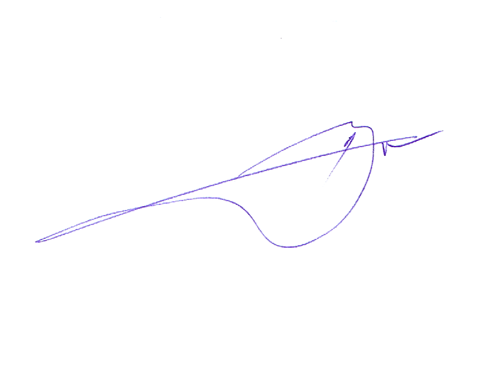 INFORMAŢII PERSONALETOFAN BOGDAN 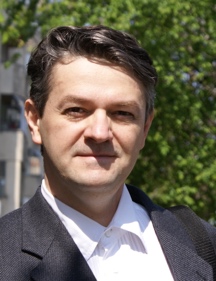  Str. Matei Voievod 137, sector 2, Bucuresti, cod 021454, Romania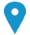  0216306011     +40723530676      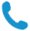 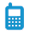  tofanbogdan@gmail.com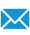 https://m.facebook.com/bogdan.tofan.12?fref=nf  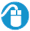 Skype: bogdantofan 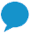 Sexul Masculin | Data nașterii 16/06/1962 | Naționalitatea Romana profilul personalConferențiar Universitar Dr. Habil. Arhitect EXPERIENŢA PROFESIONALĂ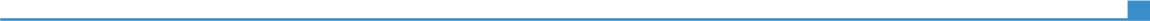 • Perioada (de la până la) 2013 - prezent• Numele şi adresa angajatoruluiUniversitatea de Arhitectură și Urbanism “Ion Mincu” București, str. Academiei, nr.18-20, sector 1– București• Domeniul/sectorul de activitateFacultatea de ArhitecturăDepartamentul Sinteza de Proiectare• Ocupaţia sau poziţia deţinuteConferentiar dr. arhitect al Facultatii de Arhitectura 2020Coordonator si indrumator abilitat de Doctorate in cadrul Scolii doctorale de arhitectura a Universitatii de arhitectura si Urbanism In Mincu ordin Ministru Invatamantului• Principalele activităţi şi responsabilităţi- Coordonare activitate didactică și metodică;- Cooperarea in activității de cercetare la nivelul departamentului;- Promovarea cercetării prin proiect ca modalitate de lucru specifică arhitecturii, în cadrul unui program  integrator care să beneficieze de aportul detaliat, specializat şi critic al tuturor actorilor care concură in discursul architectural;- Asigurarea funcţionării sistemului de evaluare instituțională, corelat cu standardele de calitate;- Coordonarea tematicii prelegerilor din cadrul cursului ”Teoria Proiectului de arhitectura”;- Profesor invitat Anglia Ruskin University, Cambridge, Atelier prof. Dr. arh. Alison Pooley- Profesor invitat Technic University of Aalborg Denmark, Faculty of Architecture and Media Technology, Atelier prof. Dr. arh. Nicolai Steinø- Organizare și coordonare excursii de studii cu studentii ;- Îndrumare diplomă, dizertație masterat si doctorate inter-disciplinare - Coordonare comisii de evaluare proiecte precum și juriere Studiu de Fundamentare an VI, - Intocmire teme de proiect – an IV – V, Schiță de schiță; - Coordonarea jurierii poiectelor și schițelor;- Promotor și coordonare concursuri naționale studențesti an IV și V –organizate în parteneriat UAUIM – Universitatea Politehnica Bucuresti si Universitatea Nationala de Muzica Bucuresti etc;- Colaborare in colectiv referitor la expoziții proiecte studentesti in plan local, național și internațional între care cele mai recente sunt:  "Sală de Concerte ESPLANADA", „Ansamblu spații publice pe b-dul Unirii”, etc.Îmbunătăţirea conţinutului stiințific şi practic al atelierului de proiectare, înțeles ca activitate integratoare a componentelor teoretice și aplicative;- Centrarea pe student a procesului educativ;- Utilizarea experiențelor anterioare, folosirea de metode de lucru și medii de prezentare și predare diversificate - adaptate etapelor de studiu;- Explicitarea complexității actului de proiectare prin implicarea unei echipe multidisciplinare care sa acopere toate componentele abordării arhitecturale în plan teoretic/argumentativ și în plan practic/aplicativ;- Facilitarea înțelegerii caracterului etic al intervenției în spațiul public ca operaţiune modelatoare de mediu, capabilă să influenţeze comportamentul individual sau de grup al utilizatorilor și caracterului estetic prin codificarea unui mesaj ce poate duce la reacții emoționale, afective, etc.- Încurajarea spiritului critic şi a experimentului in proiectele de atelier.  - Evaluări in comisii de numire pe post pentru Conferențiari si profesori universitari, studiere dosar;- initiator si semnatar al contractului de colaborare inter-universitara UAUIM – Universitatea Tehnica Aalborg, Danemarca in cadrul Programului European, Erasmus +2017 si 2019Profesor invitat la Anglia Ruskin University, din Cambridge si Chelmsford, Regatul Unit al Marii Britanii • Perioada (de la până la)2015 - 2021• Ocupaţia sau poziţia deţinuteProfesor invitat la Faculty of Architecture and Media Technology a Techiniq University Aalborg, Danemarca• Perioada (de la până la)2013Profesor Bene Merenti UAUIM, pentru contributia adusa la dezvoltarea învățământului de arhitectura • Perioada (de la până la)2013 - 2014• Numele şi tipul organizatiei de educatie si formare Universitatea „Spiru Haret”, BucurestiDepartamentul pentru pregatirea personalului didacticDiploma sau certificatul obtinute Certificat de absolvire Nivel I (624 / 17.07. 2016)• Perioada (de la până la)2009 - prezentEvaluator International de Proiecte Europene pe domenii de cercetare multidisciplinare  si programe nationale, programe de competitie – Ministry of Education and Science National science Fund - Bulgaria2007 CONFERETIAR UNIVERSITAR titlu didactic acordat prin Ordinul Ministrului invatamantului nr 1013 / 15,05.2007• Perioada (de la până la)2009Arhitect Urbanist cu drept de semnatura D, E, G5, G6, F6, pentru expertiza in Elaborare Planuri Urbnistice Generale si planuri Urbanistice Zonale, Amenajare peisagistica, Protejarea si dezvoltarea patrimoniului construit, Studii de istorie urbana• Perioada (de la până la) 2007 - 2013• Numele şi adresa angajatoruluiUniversitatea de Arhitectură și Urbanism “Ion Mincu” București, str. Academiei, nr.18-20, sector 1– București• Domeniul/sectorul de activitateFacultatea de ArhitecturăDepartamentul Bazele Proiectării de Arhitectură• Ocupaţia sau poziţia deţinuteConferentiar dr. arh. in cadrul Departament Sinteza Proiectării de Arhitectura • Principalele activităţi şi responsabilităţi- Coordonare activitate didactică și metodică;- Promovarea cercetării prin proiect ca modalitate de lucru specifică arhitecturii, în cadrul unui program  integrator care să beneficieze de aportul detaliat, specializat şi critic al tuturor actorilor care concură in discursul architectural;- Coordonarea tematicii prelegerilor din cadrul cursurilor de”Teoria Proiectului de arhitectura” in cadrul atelierului;- Organizare și coordonare excursii de studii cu studentii ;- Coordonator proiect Programul de Cooperare Internationala University of Florida - UAUIMInvitat la Facultatea de Arhitectura Terra Firma de la Vicenza, Facultatea de Arhitectura Terra Firma, Vicenza- Îndrumare diplomă şi dizertaţie an VI - Coordonare comisii de evaluare proiecte precum și juriere Studiu de Fundamentare an VI, - Intocmire teme de proiect – an IV – V, Schiță de schiță; - Coordonarea jurierii poiectelor și schițelor;Îmbunătăţirea conţinutului stiințific şi practic al atelierului de proiectare, înțeles ca activitate integratoare a componentelor teoretice și aplicative;- Centrarea pe student a procesului educativ;- Utilizarea experiențelor anterioare, folosirea de metode de lucru și medii de prezentare și predare diversificate - adaptate etapelor de studiu;- Explicitarea complexității actului de proiectare prin implicarea unei echipe multidisciplinare care sa acopere toate componentele abordării arhitecturale în plan teoretic/argumentativ și în plan practic/aplicativ;- Facilitarea înțelegerii caracterului etic al intervenției în spațiul public ca operaţiune modelatoare de mediu, capabilă să influenţeze comportamentul individual sau de grup al utilizatorilor și caracterului estetic prin codificarea unui mesaj ce poate duce la reacții emoționale, afective, etc.- Încurajarea spiritului critic, de sinteza şi a experimentului in proiectele de atelier.  -Organizator Contract colaborare intre UAUIM – Facultatea de Arhitectura Florida , SUA si coordonator workshopuri bilaterale si expoziții proiecte în școală, în țară,și  Internațional – Expoziție Concurs de Proiecte Studențești “Propunere Reformulare Clădire Existentă în Piazza dei Signori, adiacent Basilicii Palladiene”- Vicenta, Italia- Professor invitat international la Faculty of Architecture Florida, SUA, Facolta di Architettura Terra Firma, Italia.- Membru in colectivul de organizare ROCAD – 2012, 2013, coordonator management ceremonie de decernare a Doctor Honoris causa UAUIM arhitectilor: Daniel Libeskind si Brian Spencer SUA;- Evaluări in comisii de numire pe post pentru Conferențiari si profesori universitari, studiere dosar;• Perioada (de la până la)2006 - 2011 • Domeniul/sectorul de activitateProfesor invitat al University of Architecture Florida , USA• Perioada (de la până la) 2004 - 2007• Numele şi adresa angajatoruluiUniversitatea de Arhitectură și Urbanism “Ion Mincu” București, str. Academiei, nr.18-20, sector1– București• Domeniul/sectorul de activitateFacultatea de ArhitecturăDepartamentul Introducere in Proiectare de Arhitectură• Ocupaţia sau poziţia deţinuteȘef de atelier Proiectare  an I, Sef de atelier / lector universitar• Principalele activităţi şi responsabilităţi- Activitate didactică și organizatorică la atelierul de proiectare - Detalierea, aprofundarea şi dezvoltarea tematicii cuprinsă în programa specifică.- Trecerea progresivă de la discursul intuitiv la cel argumentativ prin structurarea acestuia pe un suport teoretic înţeles şi asimilat.- Raportarea în  cadrul exerciţiilor la problematica potențialului expresiv al formelor şi înţelegerea importanţei încărcăturii semantice.- Dezvoltarea abilităţilor de lectură şi intelegere a elementelor de mediu natural şi antropic.- Membru comisie internațională de evaluare proiecte de diplomă și prediplomă Facultatea de Arhitectură UAUIM- Referent în Conferințe, Simpozioane, Colocvii, naționale, organizate în UAUIM și pe plan internațional;-Participare în cadrul Departamentului Bazele Proiectarii de Arhitectură şi al C.C.P.E.C. al  U.A.U.I.M. la studii de cercetare, proiecte de arhitectură şi urbanism de interes local, zonal sau naţional;- Centrarea pe student a procesului educativ;- Utilizarea experiențelor anterioare, folosirea de metode de lucru și medii de prezentare și predare diversificate - adaptate etapelor de studiu;- Explicitarea complexității actului de proiectare prin implicarea unei echipe multidisciplinare care sa acopere toate componentele abordării arhitecturale în plan teoretic/argumentativ și în plan practic/aplicativ;- Facilitarea înțelegerii caracterului etic al intervenției în spațiul public ca operaţiune modelatoare de mediu, capabilă să influenţeze comportamentul individual sau de grup al utilizatorilor și caracterului estetic prin codificarea unui mesaj ce poate duce la reacții emoționale, afective, etc.- Profesor invitat in comisiile de notare la alte departamente universitare si la alte universități din tara si străinătate;- Tutorat in stagii de pregătire profesionala in cadrul sistemului de credite transferabile (IAESTE) si la terminarea studiilor in arhitectura UAUIM ;- Comisar al examenului (2007) si membru de Comisie de Admitere in UAUIM Facultatea de Arhitectura, Facultatea de urbanism si Facultatea de interior, Facultatea de Arhitectura de la Sibiu, Craiova etc.;• Perioada (de la până la)2003 -2006Colaborator al Academiei Romane in programul de cercetare „Psihoecologie 2003 - 2006”condus de dl. Academician Grigore Nicola, sef Departament de Psihologie al Institutului de Filosofie si Psihologie C.Radulescu Motru al Academiei Romane• Perioada (de la până la)1999• Domeniul/sectorul de activitateProgram de cercetare „Gero” condus de academician Alexandru Boboc si Programul „New Interface Psichology - Society”condus de dr. Academician Grigore Nicola si I. Oprescu in cadrul Centrului de Cercetari antropologice „Francisc Rainer” al Academiei Romanecercetator• Perioada (de la până la)1999Poziţia obtinutaAcordarea titlului de Doctor in Arhitectura – Diploma Seria R  nr. 0002571 / 23 / 09.12.1999• Perioada (de la până la)1999 - 2004• Numele şi adresa angajatoruluiUniversitatea de Arhitectură și Urbanism “Ion Mincu” București, str. Academiei, nr.18-20, sector1– București• Domeniul/sectorul de activitateFacultatea de ArhitecturăDepartamentul Bazele Proiectarii de Arhitectură• Ocupaţia sau poziţia deţinuteDr. Sef de lucrari / lector universitar in cadrul atelierului condus de prof. dr. arh. Mircea Ochinciuc• Principalele activităţi şi responsabilităţi- Intocmire si pregatire materiale didactice de teorie a proiectului, activitate didactică, de cercetare și organizatorică la atelierul de proiectare, coordonarea temelor de atelier; - Centrarea pe student a procesului educativ;- Utilizarea experiențelor anterioare, folosirea de metode de lucru și medii de prezentare și predare diversificate - adaptate etapelor de studiu;- Explicitarea complexității actului de proiectare prin implicarea unei echipe multidisciplinare care sa acopere toate componentele abordării arhitecturale în plan teoretic/argumentativ și în plan practic/aplicativ;- Facilitarea înțelegerii caracterului etic al intervenției în spațiul public ca operaţiune modelatoare de mediu, capabilă să influenţeze comportamentul individual sau de grup al utilizatorilor și valentele estetice al arhitecturii;- Incurajarea lecturii si decodificarii informatiilor legate de spatiul arhitectural, a spiritului critic in scopul recunoasterii elementelor de limbaj si expresie in arhitectura.- Îndrumare de pregătire universitara si post universitara prin indrumarea doctoranzilor in stagiu si post stagiu;- pastrarea legaturii cu profesia, experienta internationala reflectata in procesul educational ;• Perioada (de la până la)1997• Domeniul/sectorul de activitateStagiu de doctorat la Universitatea Tehnica din Eindhoven Olanda• Perioada (de la până la)1996• Domeniul/sectorul de activitateStagiu de Management de arhitectura in cadrul Centrului pentru International Business of Harding University, USA• Perioada (de la până la)1997 - 1999• Numele şi adresa angajatoruluiUniversitatea de Arhitectură şi Urbanism “Ion Mincu” București, str. Academiei,nr.18-20, sector1– Bucuresti• Domeniul/sectorul de activitateFacultatea de ArhitecturăDepartamentul Bazele Proiectarii de Arhitectură• Domeniul/sectorul de activitateAsistent universitar in cadrul atelierului condus de prof. dr. arh. Mircea Ochinciuc• Principalele activităţi şi responsabilităţi- Activitate didactică și organizatorică la atelierul de proiectare - Detalierea, aprofundarea şi dezvoltarea tematicii cuprinsă în programa specifică - Trecerea progresivă de la discursul intuitiv la cel argumentativ prin structurarea acestuia pe un suport teoretic înţeles şi asimilat.- Raportarea în cadrul exerciţiilor la problematica potențialului expresiv al formelor şi înţelegerea importanţei încărcăturii semantice.- Dezvoltarea abilităţilor de lectură şi intelegere a elementelor de mediu natural şi antropic.- Membru comisie internațională de evaluare proiecte de diplomă și prediplomă Facultatea de Arhitectură UAUIM- Referent în Conferințe, Simpozioane, Colocvii, naționale, organizate în UAUIM și pe plan internațional;- Participarea la congrese, conferințe si simpozioane nationale si internationale in domeniul arhitecturii sau in domenii conexe ale profesiei.Membru al colectivului de organizare si prezentare a congreselor si conferințelor nationale si internationale organizate de UAUIM si in cadrul UAR, OARÎnființarea si coordonarea atelierelor si laboratoarelor centrelor de excelenta (de cercetare) in arhitectura si domenii conexeParticiparea ca reprezentant al breslei la programele internaționale profesionale  in care Romania este parte UIA etc.Activități de cercetare proprii, participare la sesiuni de comunicari stiintifice nationale si internationale Elaborarea tratatelor, a monografiilor Activități organizatorice in cadrul Departamentului si activitati Întocmire evaluare si notare in cadrul juriilor de evaluare a proiectelor si diplomelor de arhitectura la Facultati de Arhitectura din tara si Facultati de Arhitectura din strainatate Promotor in furnizarea de date pentru display-ul informațional al Facultății de Arhitectura si Universității de Arhitectura „Ion Mincu” Bucuresti• Perioada (de la până la) 1990 - 1997• Numele şi adresa angajatoruluiUniversitatea de Arhitectură şi Urbanism “Ion Mincu” București, str. Academiei,nr.18-20,sector1– Bucuresti• Domeniul/sectorul de activitateFacultatea de ArhitecturăDepartamentul Sinteza Proiectării de Arhitectură• Ocupaţia sau poziţia deţinuteAsistent universitar arhitect in cadrul atelierului condus de prof. Dr. Arh. Mihai Cocheci• Perioada (de la până la)1994• Ocupaţia sau poziţia deţinute• Principalele activităţi şi responsabilităţiStagiu de pregatire in arhitectura IAA International Academy of Architecture la Paris – Conflans – Universitatea Internationala de Vara• Perioada (de la până la)1993 si 1992• Ocupaţia sau poziţia deţinute• Principalele activităţi şi responsabilităţiStagiu de pregatire in arhitectura IAA International Academy of Architecture la Marly – Le Roy – Versailles, Universitatea Internationala de Vara• Perioada (de la până la)martie – oct 1990 Arhitect la IPROCOM – Institutul de Studii si Proiecte pentru Comert, Bucuresti• Perioada (de la până la)1989 - 1990 • Domeniul/sectorul de activitateInstitutul de Proiectari Judetene Giurgiu, Jud. Giurgiu,• Ocupaţia sau poziţia deţinuteArhitect stagiar • Ocupaţia sau poziţia deţinute• Principalele activităţi şi responsabilităţiArhitect proiectant stagiar detasat la Institutul de Arhitectura « Ion Mincu » Bucuresti pentru proiectele: Casa Stiintei Culturii si Invatamantului – actualmente Sediul Academiei Romane si Opera Romana Bucuresti (neexecutata)• Perioada (de la până la)1987Diploma in Arhitectura absolvita cu nota 10 Seria F nr. 78 din 7 iulie 1987• Perioada (de la până la)1981 – 1987 • Numele şi adresa institutieiInstitutul de Arhitectura si Urbanism „Ion Mincu” BucurestiOcupaţia sau poziţia deţinute• Principalele activităţi şi responsabilităţistudent• Perioada (de la până la)1980 - 1981Stagiu militar – pregatire militara de aparare a patriei• Perioada (de la până la)1977 - 1980 Liceul de Arhitectura nr 22, Grupul Scolar de Constructii , Arhitectura si Sistematizare, Bucuresti• Perioada (de la până la)1976 - 1977• Numele şi adresa angajatoruluiLiceul teoretic real – uman Grigore Moisil nr. 34, Sectia RealCOMPETENΤE PERSONALELimba(i) maternă(e)RomanaRomanaRomanaRomanaRomanaENGLEZAENGLEZAENGLEZAENGLEZAENGLEZAAlte limbi străine cunoscuteΙNΤELEGERE ΙNΤELEGERE VORBIRE VORBIRE SCRIERE Alte limbi străine cunoscuteAscultare Citire Participare la conversaţie Discurs oral Specificaţi limba străinăC2C2C2C2 C2 Specificaţi limba străinăFRANCEZA B1 ITALIANAB1C1B1 C1 C1 Niveluri: A1/A2: Utilizator elementar  -  B1/B2: Utilizator independent  -  C1/C2: Utilizator experimentat Cadrul european comun de referinţă pentru limbi străine Niveluri: A1/A2: Utilizator elementar  -  B1/B2: Utilizator independent  -  C1/C2: Utilizator experimentat Cadrul european comun de referinţă pentru limbi străine Niveluri: A1/A2: Utilizator elementar  -  B1/B2: Utilizator independent  -  C1/C2: Utilizator experimentat Cadrul european comun de referinţă pentru limbi străine Niveluri: A1/A2: Utilizator elementar  -  B1/B2: Utilizator independent  -  C1/C2: Utilizator experimentat Cadrul european comun de referinţă pentru limbi străine Niveluri: A1/A2: Utilizator elementar  -  B1/B2: Utilizator independent  -  C1/C2: Utilizator experimentat Cadrul european comun de referinţă pentru limbi străine Competenţe de comunicare Excelente abilităţi de comunicare dobândite în urma experienţei mele ca manager de agentie de proiectare cu 26 de ani de existenta profesionala prestigioasa in cadrul programelor de colaborare cu Universitatea IAESTE Absolvent al Studiilor Psihopedagogice conform planului de invatamant aprobat prin O.M. nr. 5745/13.09.2012 privind certificarea competentelor pentru profesia didactica a cadrelor didactice din invatamantexcelente abilităţi de interacţiune cu studentii, dobândite prin activitatea de profesor la Universitatea de arhitectura si urbanism “Ion Mincu”. Membru Fondator al Ordinului Arhitectilor din Romania Activitate depusa in cadrul structurilor de conducere a Uniunii Arhitectilor din Romania in perioada 1994 – 2000 ca director general al Registrului National al Arhitectilor (R.N.A.)Reprezentant I.M.I. (internal Market Information System) al O.A.R. din 2009 pana in prezentMembru E.N.A.C.A. European Network of Architectural Competent Authorities - consultant al OAR la Comisia Europeana 2009 – 2014 membru activ al Grupului international de lucru pentru stiinta si inalta tehnologie al Uniunii International a Arhitectilormembru in Consiliul de Conducere al Ordinului Arhitectilor filiala teritoriala Bucuresti 2002 - 2010membru in Consiliul de Conducere al Ordinului Arhitectilor la nivel national 2002 - 2010Coordonarea activitatii de proiectare in urbanism si arhitectura din cadrul firmei de proiectare Tofan Arkitect al carui fondator este din 1991 pana in prezent Am organizat excursii de studiu al urbanismului si al arhitecturii si workshopuri cu studentii in Grecia, Italia, Austria, Ungaria, Bulgaria in colaborare UAUIM cu Facultatea de Arhitectura a Universitatii Florida USA Competenţe organizaţionale/ manageriale ▪ Leadership - excelente abilităţi de conducere a unei echipe, Sef de atelier in cadrul Departamentelor de studio al proiectarii de arhitectura ale Universitatii de Arhitectura si Urbanism “Ion Mincu” ▪ excelente competenţe organizaţionale dobândite ca Director general / Presedinte a Societăţii de Arhitectura Tofan Arkitect, responsabilă cu organizarea intregii activitati socio-economice de-a lungul a mai bine de un sfert de veac de activitate ▪ Sef de proiect complex de 25 de ani  coordinator al echipelor de proiectare complexa cu specialisti ingineri si arhitecti in cadrul a numeroase proiecte de mare complexitate si prestigiu national si international Competenţe dobândite la locul de muncă O bună cunoaştere a proceselor de control al calităţii datorita implementarii sistemului ISO 9001 in cadrul agentiei de arhitectura pe care o conduc  ▪ Un bun mentor pentru studentii indrumati la atelier in cadrul facultatii de arhitectura din UAUIM , am fost responsabil cu educatia academica a studentilor si formarea lor profesionala ca arhitecti  Competenţă digitalăAUTOEVALUAREAUTOEVALUAREAUTOEVALUAREAUTOEVALUAREAUTOEVALUARECompetenţă digitalăProcesarea informaţieiComunicareCreare de conţinutSecuritateRezolvarea de problemeUtilizator independent Utilizator independentUtilizator independentUtilizator independent Utilizator independentNiveluri: Utilizator elementar  -  Utilizator independent  -  Utilizator experimentat Competențele digitale - Grilă de auto-evaluareNiveluri: Utilizator elementar  -  Utilizator independent  -  Utilizator experimentat Competențele digitale - Grilă de auto-evaluareNiveluri: Utilizator elementar  -  Utilizator independent  -  Utilizator experimentat Competențele digitale - Grilă de auto-evaluareNiveluri: Utilizator elementar  -  Utilizator independent  -  Utilizator experimentat Competențele digitale - Grilă de auto-evaluareNiveluri: Utilizator elementar  -  Utilizator independent  -  Utilizator experimentat Competențele digitale - Grilă de auto-evaluareo bună stăpânire a unei suite de programe de birou (Windows , Exel, Autocad, Corel, Autocad LT, Photoshop etc prezentări proiecte arhitectura) in cadrul activitatii de proiectare in cadrul firmei Tofan Arkitect bune cunoştinţe de editare fotoo bună stăpânire a unei suite de programe de birou (Windows , Exel, Autocad, Corel, Autocad LT, Photoshop etc prezentări proiecte arhitectura) in cadrul activitatii de proiectare in cadrul firmei Tofan Arkitect bune cunoştinţe de editare fotoo bună stăpânire a unei suite de programe de birou (Windows , Exel, Autocad, Corel, Autocad LT, Photoshop etc prezentări proiecte arhitectura) in cadrul activitatii de proiectare in cadrul firmei Tofan Arkitect bune cunoştinţe de editare fotoo bună stăpânire a unei suite de programe de birou (Windows , Exel, Autocad, Corel, Autocad LT, Photoshop etc prezentări proiecte arhitectura) in cadrul activitatii de proiectare in cadrul firmei Tofan Arkitect bune cunoştinţe de editare fotoo bună stăpânire a unei suite de programe de birou (Windows , Exel, Autocad, Corel, Autocad LT, Photoshop etc prezentări proiecte arhitectura) in cadrul activitatii de proiectare in cadrul firmei Tofan Arkitect bune cunoştinţe de editare fotoAlte competenţe Diplomatie profesionala in managementul profesiunii de arhitect – am reprezentat breasla arhitectilor pentru Registrul Arhitectilor, Uniunea Arhitectilor din Romania si apoi pentru Ordinul Arhitectilor din Romania inca din anul 1992 in diverse intalniri internationale ale U.I.A. (Union Internationale des Architectes) Work goup for Sciece and High Tech, 1998 -2004, membru al E.N.A.C.A. (European Network of Architectural Competent Authorities), IMI(Internal Market Information System) si comisar UAR la Bienala de arhitectura de la Venezia in perioada 2012 si 2014 (2011 – 2015)Jucator de Badminton cu experienta sportiva. Am jucat Badminton din anul 1984 (cu distinsul profesor Ascanio Damian). Am participat la competitii nationale fiind medaliat cu bronz la Turneul Final Seniori Liga B si C + Campionatul National de Veterani de la Izvorani din 14 -15.11.2014 CLUB A – Membru al echipei de teatru a Facultatii de Arhitectura , „Arhiteatru” in perioada studentiei participand in competitii studentesti precum Cantarea Romaniei ajungand pana in Faza finala „pe tara”, desfasurate pe scena teatrului National din Craiova.  Permis de conducere Scrieţi categoria permisului de conducere pe care îl deţineţi : B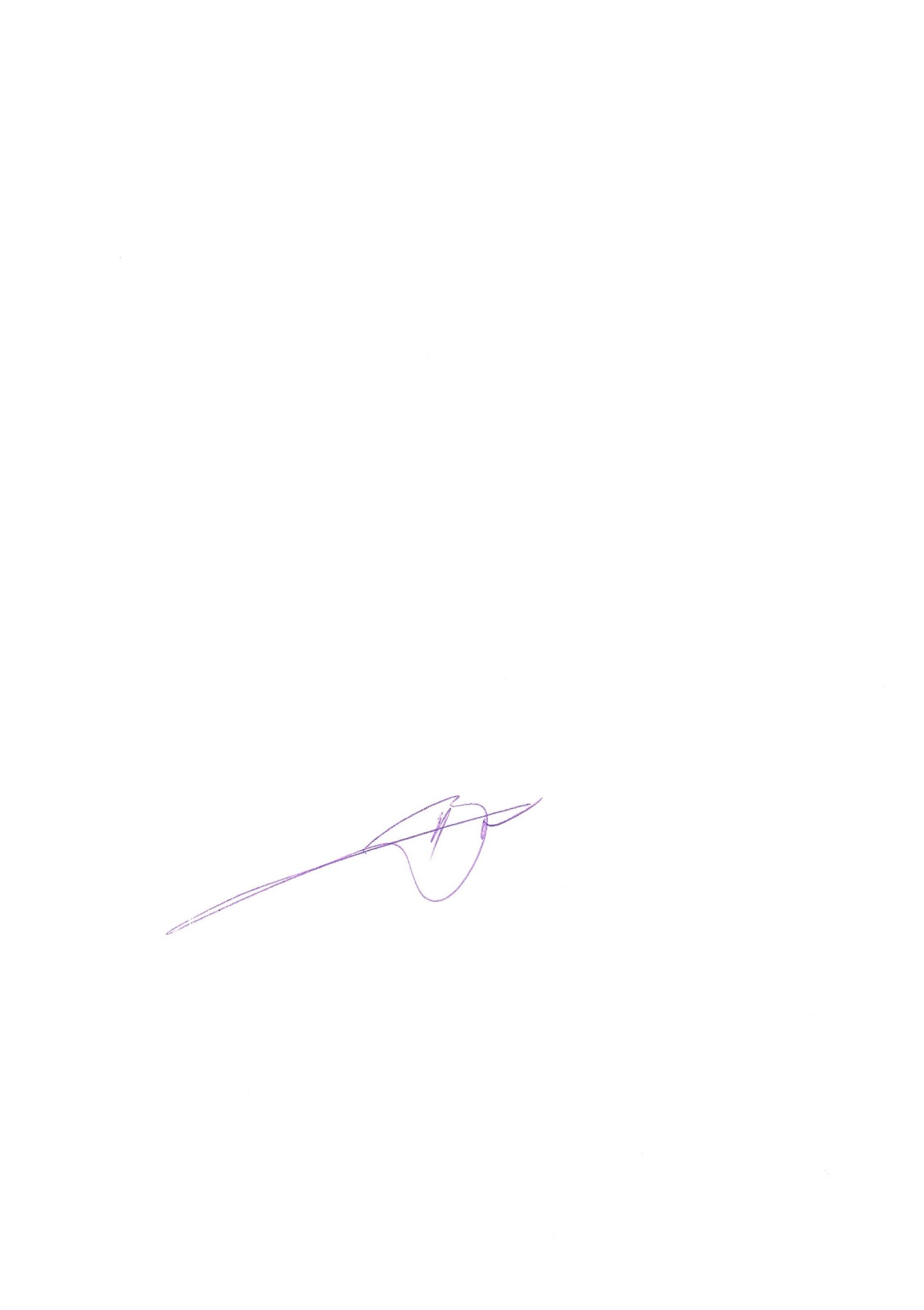 Conf. dr. arh. Bogdan Tofan18 Ianuarie 2022 